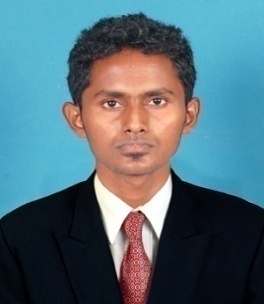                                                                    CURRICULAM VITAE                Educational Qualification:Achievements: Participated in national level technical meet (DAWN’S FES 10) conducted by Francis Xavier Engineering college.Participated in inter collegiate seminar.Participated in B-SMART conducted by Sadakathullah Appa College.Event Organizer under Technical committee in various events conducted by SRM.Achieved A-Certificate in NCCProject Details:UGTITLE – “A COMPARITIVE STUDY OF CUSTOMER BRAND PREFERENCES FOR AIRTEL AND AIRCEL IN TIRUNELVELI CITY’’, PGAnalyzed Self Helping Groups for Entrepreneurship Development Project.Completed a comprehensive project on ”AN EFFECTIVE MEASURES ON SERVICE PROVIDED BY THE SPENCERS DAILY AND ITS COMPETITORS IN CHENNAI CITY”,Declaration:          I hereby declare that the information furnished above is true to the best of my knowledge and belief.                   I assure that, if I am placed, I will serve the firm with utmost genuineness and dedication.	      Date:                                                                                                                       Yours Sincerely,      Place: Dubai		                                                                          AHAMED HALITH JSAHAMED HALITH JSEmailah.halith24@gmail.comMobile: 0563323707Contact Address:13D/4, Seethakathi  NagarKayalpatnamTuticurin DTPIN code-628 204Tamil naduPersonal Data:DOB                      : 11/11/1988Gender                 : MaleNationality           : IndianMarital Status     : SingleFather’s Name    : PM.JAFFER SATHICKLinguistic Abilities: English, TamilFavorites Pursuits:Playing football, Swimming, Gardening, and Reading MagazineDiving license details:License No :1951180Issue Date  :21/09/2013                                    Expiry Date :21/09/2023Passport details:Passport No:K4032254Issue Date    :30/05/2012Expiry Date  :29/05/2022  Visa status:Employment visaObjective A self- motivated and result-oriented individual seeking an opportunity to prove my skills and contribute to the objectives, profitability and success of an organization that offers potential    for challenge and growth.     HR Executive at ‘Al FAIHA Car Towing Services’ from           14th Jun’13 till dateKey Responsibilities:Working with recruitment agencies to source for candidates for specific job positionsMaintaining HR Records and regularly updating personnel database of employeesRecording, maintaining and monitoring attendance to ensure employee punctuality Preparing and processing timely distribution of salary, bonus, increment salary slip, leave encashment and full and final settlementsCommunicating and explaining the organization's HR policies to the employeesManaging workplace safety issues and resolving grievances or queries of employees.Qualifications	PG         : Master of Business AdministrationUG         : Bachelor of Business AdministrationPotentials	Self ConfidentHardworkingTime ManagementFlexible and AdaptableAbility to work in a team Technical Skills	Operating systems   : Windows   XP/Vista/7/8
Suites  		        : MS Office Field of Interest	Marketing  Human Resource  Management   QualificationBoardInstitutionYear of                 passingPercentage of           score          M B ADeemed          UniversitySRM School of Management                                                       CHENNAI2010-2012    6.5CGPA              B B AManonmaniam           Sundaranar UniversitySADAKATHULLAH APPA COLLEGE (Autonomous) TIRUNELVELI2007-2010    5.9CGPA            12th            10thState BoardState BoardL.K  Hr. Sec. SchoolKAYALPATNAML.K Hr. Sec. School          KAYALPATNAM     2007     2005        62.5 %        63.4 %